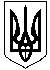 СОЛОНИЦІВСЬКА СЕЛИЩНА РАДАХАРКІВСЬКОГО РАЙОНУ ХАРКІВСЬКОЇ ОБЛАСТІВИКОНАВЧИЙ КОМІТЕТР І Ш Е Н Н Я13.09.2023 р.                               смт Солоницівка                                       № 481	З метою встановлення економічно обґрунтованих тарифів на теплову енергію, послуги з постачання теплової енергії, розглянувши заяву директора комунального підприємства «Харківські теплові системи» Євгенія ЧЕЧИНА від 24.08.2023 вх № 02-20/758 про встановлення тарифів на теплову енергію та її постачання для бюджетних установ та інших споживачів (крім населення), додані розрахунки щодо економічного обґрунтування витрат на теплову енергію, на послугу з постачання теплової енергії, лист комунального підприємства «Харківські теплові системи» від 05.09.2023 № 620/01 про відсутність зауважень та пропозицій від фізичних та юридичних осіб, їх об’єднань щодо розміщеної інформації про намір зміни тарифів, згідно зі ст.ст. 18, 28 Закону України «Про місцеве самоврядування в Україні», на виконання законів України «Про житлово-комунальні послуги», «Про теплопостачання», «Про ринок природного газу», Порядку формування тарифів на теплову енергію, її виробництво, транспортування та постачання, послуги з постачання теплової енергії і постачання гарячої води, затвердженого постановою Кабінету Міністрів України від 01.06.2011 № 869 (зі змінами), ураховуючи умови мораторію на підвищення цін (тарифів) у сфері теплопостачання, введеного Законом України «Про особливості регулювання відносин на ринку природного газу та у сфері теплопостачання під час дії воєнного стану та подальшого відновлення їх функціонування» (зі змінами), керуючись п.п. 2 п. «а» ст. 28, ст. ст. 51-53, 59 Закону України «Про місцеве самоврядування в Україні», виконавчий комітет Солоницівської селищної радиВ И Р І Ш И В:Встановити на території Солоницівської селищної територіальної громади для комунального підприємства «Харківські теплові системи» економічно обґрунтовані тарифи на теплову енергію та послуги з постачання теплової енергії для потреб споживачів згідно з додатками 1–3 Структура тарифів на теплову енергію та послуги з постачання теплової енергії для бюджетних установ та інших споживачів (крім населення) в смт Солоницівка до цього рішення додається згідно з додатком 4Відділу організаційно-інформаційної роботи та документообігу Солоницівської селищної ради забезпечити оприлюднення даного рішення шляхом розміщення на офіційному сайті селищної ради.Рішення набирає чинності з дня офіційного оприлюднення. Відповідальність за виконання рішення покласти на начальника юридичного відділу (Д. ТКАЧ).Контроль за виконанням рішення покласти на заступника селищного голови з  питань ЖКГ, транспорту та благоустрою (О. ЗАВАЛІЙ).Селищний голова                                                                         Андрій ЛИТВИНОВДодаток 1до рішення виконавчого комітету Солоницівської селищної радивід 13.09.2023 № 481Тарифина теплову енергію, без урахування витрат на утримання та ремонт центральних теплових пунктів, без урахування витрат на утримання та ремонт індивідуальних теплових пунктів, КП «Харківські теплові системи» для споживачів смт СолоницівкаНачальник юридичного відділу                                             Дмитро ТКАЧДодаток 2до рішення виконавчого комітету Солоницівської селищної ради                                                                                     від 13.09.2023 № 481Тарифи на теплову енергію з урахуванням витрат на утримання та ремонт центральних теплових пунктів,  без урахування витрат на утримання та ремонт індивідуальних теплових пунктів КП «Харківські теплові системи» для споживачів смт СолоницівкаНачальник юридичного відділу                                                    Дмитро ТКАЧДодаток 3до рішення виконавчого комітету Солоницівської селищної ради                                                                                      від 13.09.2023 № 481Тарифина послугу з постачання теплової енергіїКП «Харківські теплові системи»для споживачів смт Солоницівка    Начальник юридичного відділу                                                 Дмитро ТКАЧДодаток 4до рішення виконавчого комітету Солоницівської селищної ради                                                                                      від 13.09.2023 № 481Начальник юридичного відділу                                                      Дмитро ТКАЧПро встановлення для КП  «Харківські теплові системи» тарифів на теплову енергію, послугу з постачання теплової енергії для потреб бюджетних установ та інших споживачів (крім населення) на території смт Солоницівка Найменування тарифівГрупи споживачівГрупи споживачівНайменування тарифівБюджетні установиІнші споживачіТариф на теплову енергію, грн за 1 Гкал (з ПДВ), зокрема на:3750,03 7750,76виробництво теплової енергії, грн за 1 Гкал (з ПДВ)2288,825132,14транспортування теплової енергії без урахування витрат на утримання та ремонт центральних теплових пунктів,  грн за 1 Гкал (з ПДВ)1440,532597,94постачання теплової енергії без урахування витрат на утримання та ремонт індивідуальних теплових пунктів, грн за 1 Гкал (з ПДВ)20,6820,68Найменування тарифівГрупи споживачівГрупи споживачівНайменування тарифівБюджетні установиІнші споживачіТариф на теплову енергію, грн за 1 Гкал (з ПДВ), зокрема на:3865,157865,88виробництво теплової енергії, грн за 1 Гкал (з ПДВ)2288,825132,14транспортування теплової енергії з урахуванням витрат на утримання та ремонт центральних теплових пунктів, грн за 1 Гкал (з ПДВ)1555,652713,06постачання теплової енергії без урахування витрат на утримання та ремонт індивідуальних теплових пунктів,  грн за 1 Гкал  (з ПДВ)20,6820,68Найменування тарифівГрупи споживачівГрупи споживачівНайменування тарифівБюджетні установиІнші споживачі 134Тариф на послугу з постачання теплової енергії без урахування витрат на утримання та ремонт індивідуальних теплових пунктів, ,грн за 1 Гкал (з ПДВ)20,68 20,68Структура тарифів
на теплову енергію (послугу з постачання теплової енергії) 
без урахування витрат на утримання та ремонт індивідуальних теплових пунктів КП «Харківські теплові системи» для споживачів смт СолоницівкаСтруктура тарифів
на теплову енергію (послугу з постачання теплової енергії) 
без урахування витрат на утримання та ремонт індивідуальних теплових пунктів КП «Харківські теплові системи» для споживачів смт СолоницівкаСтруктура тарифів
на теплову енергію (послугу з постачання теплової енергії) 
без урахування витрат на утримання та ремонт індивідуальних теплових пунктів КП «Харківські теплові системи» для споживачів смт СолоницівкаСтруктура тарифів
на теплову енергію (послугу з постачання теплової енергії) 
без урахування витрат на утримання та ремонт індивідуальних теплових пунктів КП «Харківські теплові системи» для споживачів смт Солоницівкагрн/Гкал№                           з/пСтатті витратГрупи споживачів Групи споживачів №                           з/пСтатті витратБюджетні установиІнші 
споживачі1Виробнича собівартість9,46319,46311.1прямі матеріальні витрати--1.2прямі витрати на оплату праці6,99346,99341.3інші прямі, зокрема:2,28032,28031.3.1єдиний внесок на загальнообов’язкове державне соціальне страхування1,53851,53851.3.2амортизаційні витрати0,19040,19041.3.3інші прямі витрати:0,55140,55141.4загальновиробничі витрати:0,18940,18942Адміністративні витрати:7,76887,76883Інші операційні витрати--4Фінансові витрати--5Повна собівартість17,231917,23196Розрахунковий прибуток--7Тариф на постачання теплової енергії без ПДВ17,2317,238Податок на додану вартість3,453,459Тариф на постачання з ПДВ20,6820,6810Обсяг реалізації теплової енергії власним споживачам, ГкалХХ